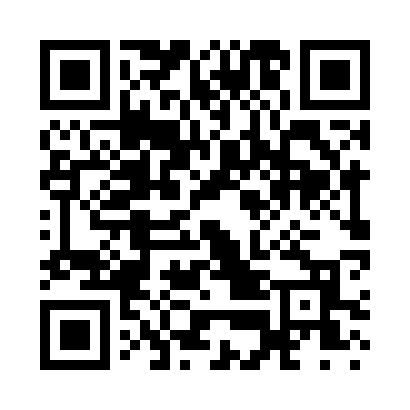 Prayer times for Naytahwaush, Minnesota, USAMon 1 Jul 2024 - Wed 31 Jul 2024High Latitude Method: Angle Based RulePrayer Calculation Method: Islamic Society of North AmericaAsar Calculation Method: ShafiPrayer times provided by https://www.salahtimes.comDateDayFajrSunriseDhuhrAsrMaghribIsha1Mon3:295:311:275:409:2211:242Tue3:295:311:275:409:2211:243Wed3:295:321:275:409:2111:244Thu3:305:331:275:409:2111:245Fri3:305:341:275:409:2111:246Sat3:315:341:275:409:2011:247Sun3:315:351:285:409:2011:248Mon3:325:361:285:409:1911:239Tue3:335:371:285:409:1911:2210Wed3:345:381:285:409:1811:2111Thu3:365:391:285:409:1711:2012Fri3:385:391:285:399:1711:1813Sat3:395:401:285:399:1611:1714Sun3:415:411:285:399:1511:1515Mon3:435:421:295:399:1411:1416Tue3:445:431:295:399:1311:1217Wed3:465:441:295:399:1311:1018Thu3:485:451:295:389:1211:0919Fri3:505:471:295:389:1111:0720Sat3:525:481:295:389:1011:0521Sun3:545:491:295:379:0911:0322Mon3:565:501:295:379:0811:0223Tue3:575:511:295:379:0611:0024Wed3:595:521:295:369:0510:5825Thu4:015:531:295:369:0410:5626Fri4:035:551:295:359:0310:5427Sat4:055:561:295:359:0210:5228Sun4:075:571:295:359:0010:5029Mon4:095:581:295:348:5910:4830Tue4:115:591:295:348:5810:4631Wed4:136:011:295:338:5610:44